GUIA DE AUTOAPRENDIZAJE Nº11 HISTORIA6º BÁSICOGobiernos de Alessandri, Frei y AllendeNombre:__________________________________________  Curso:________ fecha:_________Recuerda ver el video de la clase antes de comenzar la guía, se encuentra en https://www.youtube.com/watch?v=bPMGrpAAMok&feature=youtu.beRecordemos las clases anteriores…Actividades: Pregúntales a tus padres o abuelos el significado de los siguientes conceptos utilizados durante el gobierno de Salvador Allende:UP:_________________________________________________________________________________________________________________________________________________________Momios:_____________________________________________________________________________________________________________________________________________________Polarización:__________________________________________________________________________________________________________________________________________________En base al video de la clase responde: ¿Qué era la Reforma Agraria?______________________________________________________________________________________________________________________________________________________¿Cuál es la diferencia entre Chilenización y Nacionalización del Cobre?_________________________________________________________________________________________________________________________________________________________________________________________________________________________________¿Qué era el Mercado Negro y por qué surgió durante el gobierno de Allende?_________________________________________________________________________________________________________________________________________________________________________________________________________________________________Responde en base a la película. La película “Machuca” está inspirada en el periodo de Gobierno de Salvador Allende y nos muestra gran parte de la realidad y ambiente de la época. Nos cuenta la historia de dos amigos: Pedro Machuca y Gonzalo Infante, quienes asistían al mismo colegio aunque eran de clases sociales muy distintas. Esto debido a un proyecto implementado para que los niños aceptaran la diferencia. Pero no todo sale como estaba pensado y este proyecto se ve interrumpido por la polarización social de la época y luego por el Golpe de Estado. (Al observar los videos se les pide criterio y seriedad debido a que la película posee un vocabulario un poco grosero)Fragmento de la película: la historia en el colegiohttps://www.youtube.com/watch?v=AzlSoXTjVTw&list=PL1NKZHfZve-16IfVnLOPLfXLtb5FV3L5x&index=18Según lo visto ¿de qué sector político sería el padre McEnroe, director del colegio? Argumenta._________________________________________________________________________________________________________________________________________________________________________________________________________________________________Describe las dos visiones presentes en los apoderados del colegio ¿qué opinaban?____________________________________________________________________________________________________________________________________________________________________________________________________________________________________________________________________________________________________________Fragmento de la película: manifestaciones https://www.youtube.com/watch?v=PCCG7rivmC8&list=PL1NKZHfZve-16IfVnLOPLfXLtb5FV3L5x&index=3Según lo visto en el video, describe cómo era la manifestación de izquierda y cómo era la de derecha. Para ello considera elementos como personas participantes, grupos o partidos políticos, tipo de manifestación, etc.____________________________________________________________________________________________________________________________________________________________________________________________________________________________________________________________________________________________________________Marca la alternativa correcta.1. La Reforma Agraria fue un proceso que ayudó a la producción agropecuaria chilena y a disminuir las diferencias sociales ¿qué presidente (s) desarrollaron este proceso? a) Salvador Allendeb) Eduardo Frei Montalvac) Jorge Alessandrid) Todos los anteriores2. En 1972 se genera un proceso de desabastecimiento de bienes básicos para Chile lo que ocasiona: a) mercado negrob) manifestaciones contra el gobiernoc) cacerolazosd) todas las anteriores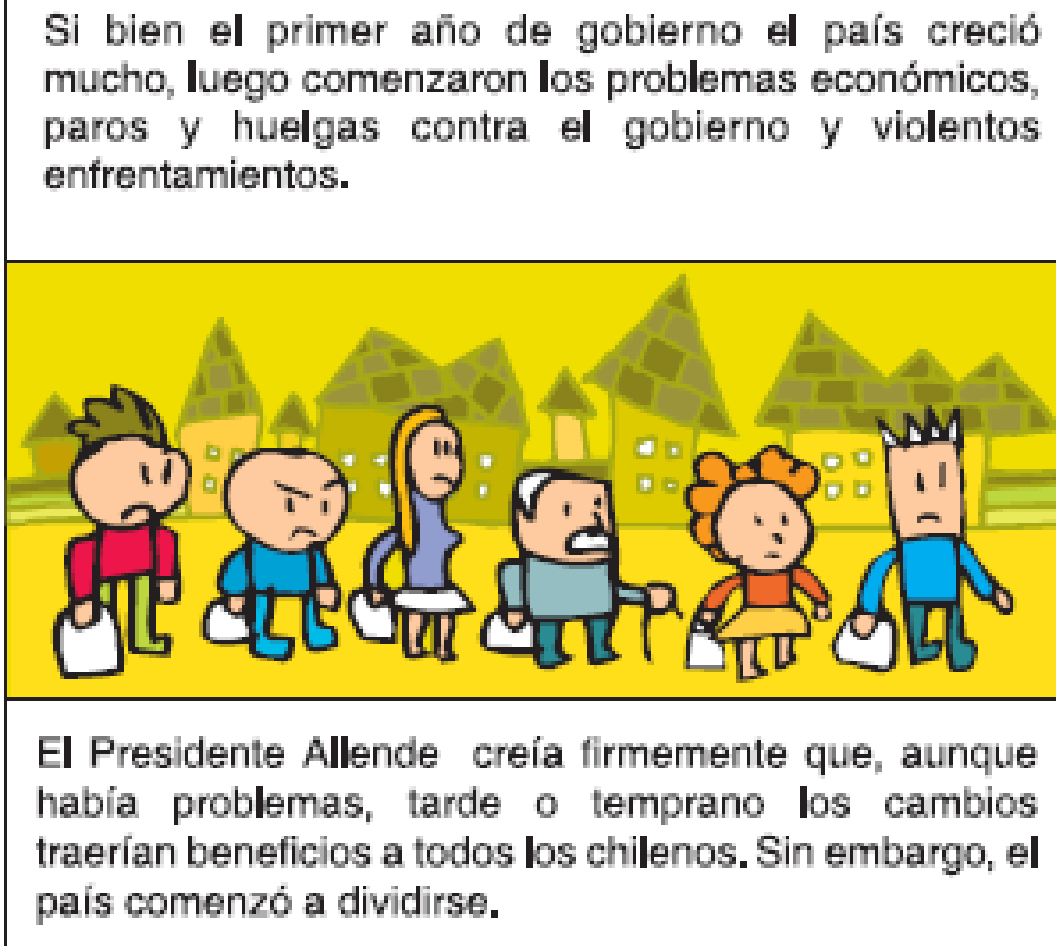 Observa el comic y responde la pregunta 3
3. ¿Qué situación  expuesta en el comic fue una causa del Golpe de Estado?La aparición de grupos a favor del Presidente Allende. La crisis del gobierno de la UP y la polarización social.La desaparición de cientos de personas opositoras al gobierno.La intervención de Estados Unidos para derrocar al gobierno de Allende.